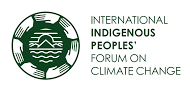 CAUCUS DE LOS PUEBLOS INDÍGENASREUNIÓN PREPARATORIACP 275 y 6 de noviembre de 2022BAHIA DE NAAMAHOTEL MARINARESTAURANTE KALIMERANota logística y proyecto de orden del díaI- NOTA LOGÍSTICA1- Lugar de encuentroEl encuentro tendrá lugar en el Restaurante Kalimera del Hotel Marina. Ubicado con vista a la bahía de Naama, hemos reservado un área que está parcialmente al aire libre.El lugar es accesible para participantes con movilidad reducida. En caso de que requiera alguna necesidad de accesibilidad, contáctenos con anticipación o a su llegada.Dirección: Restaurante Kalimera en el Marina Hotel, Naama Bay, Al Sultan Qabous-Mashaba, 46628, Egipto (Google Maps: https://goo.gl/maps/nYKNSDS6qifFiQAZ7)2- Tiempo- El día 5 de noviembre, la reunión comenzará a las 09:00 de la mañana hora local y finalizará a las 19:00 de la tarde.- El día 6 de noviembre, la reunión comenzará a las 9:00 de la mañana y terminará a las 18:00 de la tarde.3- ClimaSe espera que el clima sea de 25-28°C y soleado. Si tiene piel u ojos sensibles, considere usar bloqueador solar y anteojos de sol.4- InterpretaciónHabrá interpretación simultánea en:- Inglés- Español- Francés- Portugués- Ruso5- ComidaHabrá dos coffe breaks en los que habrá té, café y refrescos, y un almuerzo ligero para todos los participantes durante los dos días. Es comida egipcia, con opción vegetariana.6- Regulación COVID-19Con respecto a las medidas de precaución de COVID-19, se alienta a los participantes a adherirse a las regulaciones y orientación de la COP 27 como se describe aquí: https://cop27.eg/#/trip-planning/planning/health 7- Cómo llegarPara llegar allí desde la sede de la COP 27, tome un taxi o el autobús shutte SH4, en el mapa dirección Fanara, y bájese en la parada Marina Sharm Hotel. Para familiarizarse con el sistema de autobuses, revise este mapa: https://cop27.eg/assets/files/COP27%20SHARM%20TRANSPORT-MAP.pdf 8- Contacto Si tiene preguntas sobre asuntos relacionados con la IIPFCC, comuníquese con:Hindou Ibrahim Oumarou (hindououmar@gmail.com), +33669900169Graeme Reed (GReed@afn.ca), +1-514-915-8382Para cuestiones logísticas, póngase en contacto con:Stefan Thorsell (st@iwgia.org). +4553732842 II – BORRADOR DE LA AGENDADÍA 1: 5 DE NOVIEMBRE, 2022DÍA 1: 5 DE NOVIEMBRE, 2022DÍA 1: 5 DE NOVIEMBRE, 2022DÍA 1: 5 DE NOVIEMBRE, 2022TiempoAgendaAgendaResponsable09:00 Redes de contactos y orientación Redes de contactos y orientación Participates10:00 Ceremonia de aperturaCeremonia de aperturaPortadores del conocimiento 10:10 – 10:20Bienvenida y presentación de la agendaBienvenida y presentación de la agendaCo-Chairs10:20 – 11:00Palabras de bienvenida de los pueblos indígenas africanosPresentaciones del CaucusPalabras de bienvenida de los pueblos indígenas africanosPresentaciones del CaucusTodos 11:00 – 11:30Coffee Break Coffee Break Coffee Break 11:30 – 13:00Presentación de antecedentesUNFCCC y IIPFCCPreguntas y aclaraciones Presentación de antecedentesUNFCCC y IIPFCCPreguntas y aclaraciones Co-Chairs13:00 – 14:00 ALMUERZO ALMUERZO ALMUERZO14:00 – 15:00Descripción general de las fechas y eventos clave de la COP 27- Discusión sobre la declaración de apertura (¿quién?)Descripción general de las fechas y eventos clave de la COP 27- Discusión sobre la declaración de apertura (¿quién?)Punto Focal & Co-chairs15:00 – 15:30Coffee BreakCoffee BreakCoffee Break15:30 – 17:30Coordinación y Discusión Estratégica- Finalización de la declaración- Eventos clave en la COP27- Caucus diario y Grupos de Trabajo- Pabellón de los Pueblos IndígenasCoordinación y Discusión Estratégica- Finalización de la declaración- Eventos clave en la COP27- Caucus diario y Grupos de Trabajo- Pabellón de los Pueblos IndígenasTodos17:30 – 19:00Comunicaciones Urgentes y Mensajes ClaveComunicaciones Urgentes y Mensajes Clave KeraDÍA 2: 6 DE NOVIEMBRE, 2022DÍA 2: 6 DE NOVIEMBRE, 2022DÍA 2: 6 DE NOVIEMBRE, 2022DÍA 2: 6 DE NOVIEMBRE, 2022TiempoAgendaResponsableResponsable09:00 – 09:10 Ceremonia de aperturaPortador del  conocimiento Portador del  conocimiento 09:10 – 10:30  Informe del día 1 y descripción general del día 2Co-ChairsCo-Chairs10:30 – 11:00 Actualización y eventos de la plataforma de comunidades locales y pueblos indígenasMiembros del FWG Miembros del FWG 11:00 – 11:30Coffee Break Coffee Break Coffee Break 11:30 – 13:00  Discusiones Temáticas y Grupos de Trabajo - Artículo 6- Mecanismo de Varsovia sobre Pérdidas y Daños- Diálogo de Koronovia sobre Agricultura- Finanzas- AdaptaciónJohnson CerdaGrace  Ghazali GidionOtros miembros Johnson CerdaGrace  Ghazali GidionOtros miembros 13:00 – 14:00 LUNCHLUNCHLUNCH14:00 – 16:00Financiamiento de Acceso Directo para los Pueblos IndígenasResumen y discusión de los principios y accionesHindouJohnson Tunga HindouJohnson Tunga 16:00 – 16:30Coffee Break Coffee Break Coffee Break 16: 30 – 17:45Pabellón de los Pueblos Indígenas y Actualización de la Comunicación- Actividades del pabellón- Estrategias de comunicaciónCochairsRosarioKera CochairsRosarioKera 17:45 – 18:00ClausuraCo-chairsCo-chairs